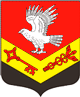 Муниципальное образование«ЗАНЕВСКОЕ   ГОРОДСКОЕ   ПОСЕЛЕНИЕ»Всеволожского муниципального района Ленинградской областиАДМИНИСТРАЦИЯПОСТАНОВЛЕНИЕ17.08.2021	№ 719д. ЗаневкаО внесении изменений в постановление администрации от 17.05.2021 № 413«О подготовке объектов жилищно-коммунального хозяйства к осенне-зимнему периоду 2021–2022 годов»В соответствии с постановлением Правительства Ленинградской области от 19.06.2008 № 177 «Об утверждении правил подготовки и проведения отопительного сезона в Ленинградской области», распоряжением Правительства Ленинградской области от  06.05.2010 № 211-р «О задачах по подготовке объектов жилищно-коммунального хозяйства Ленинградской области к осеннее-зимнему периоду», в целях своевременной и качественной подготовки объектов жилищно-коммунального хозяйства муниципального образования «Заневское городское поселение» к осенне-зимнему периоду 2021-2022 годов и обеспечения устойчивого их функционирования в отопительный период администрация муниципального образования «Заневское городское поселение» Всеволожского муниципального района Ленинградской областиПОСТАНОВЛЯЕТ:1. В постановление администрации от 17.05.2021 № 413 «О подготовке объектов жилищно-коммунального хозяйства к осенне-зимнему периоду 2021–2022 годов» внести следующие изменения: 1.1. Ответственным лицом за подготовку сводного отчета по форме 1ЖКХ- зима (срочная) в администрации назначить ведущего специалиста сектора ЖКХ и благоустройства администрации Винокурова А.В.1.2.  Из состава комиссии по проверке хода подготовки и определению готовности жилищного фонда, объектов теплоэнергетики, социальной сферы и инженерной инфраструктуры к устойчивому функционированию в отопительный период 2021-2022 годов вывести главного специалиста сектора ЖКХ и благоустройства администрации Королеву О.Н. 1.3. Включить в состав комиссии по проверке хода подготовки и определению готовности жилищного фонда, объектов теплоэнергетики, социальной сферы и инженерной инфраструктуры к устойчивому функционированию в отопительный период 2021-2022 годов секретарем ведущего специалиста сектора ЖКХ и благоустройства администрации 
Винокурова А.В».2. Настоящее постановление подлежит официальному опубликованию в газете «Заневский Вестник».3.  Настоящее постановление вступает в силу со дня его подписания.4. Контроль за исполнением настоящего постановления возложить на заместителя главы администрации Гречица В.В.Глава администрации 								 А.В. Гердий